Taylor R. Dunphy, MD		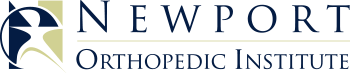 Orthopaedic Surgery and Sports MedicineNewport Orthopedic Institute949.722.7038 OFFICE949.722.5038 FAXCA License: A129372POST-OPERATIVE INSTRUCTIONS – KNEE ARTHROSCOPYWOUND CAREYou may remove the Operative Dressing on Post-Op Day #2. THERE ARE WHITE TAPES DIRECTLY ON THE SKIN.  THESE ARE STERI-STRIPS—THESE SHOULD REMAIN ON.Apply Band-Aids to the wounds. Please do not use Bacitracin or other ointments under the bandage. An ACE wrap may be used to help control swelling. Do not wrap the ACE too tight.Use Ice as often as possible for the first 3-4 days, then as needed for pain relief. Do not wrap the Ace too thickly or the cold may not penetrate.You may shower on Post-Op Day #2. Cover the incisions with plastic wrap while you shower. Gently pat the area dry if it gets wet. Do not soak the knee in water. Do not go swimming in the pool or ocean until you are cleared by Dr. Dunphy to do so.Crutches are available if needed.  It is safe to put weight on the leg.  When you feel comfortable walking without the crutches you may do so.EXERCISESKeep your leg elevated with a pillow under your calf, NOT under the kneePlease perform the exercises on the attached Home Exercise Program 2-3 times daily:		Towel Roll Under HeelIsometric Quadriceps StrengtheningStraight Leg RaiseSeated Active Assisted Range of Motion Exercises POST-OPThere are two prescriptions for you to use post-operatively:  KEFLEX, a prophylactic antibiotic, 1 pill every 6 hours x 4 pills		NORCO, a strong narcotic, is to be used for pain relief as neededIf you have any adverse effects with the medications, please call our office.If you develop a Fever (101.5), Redness or Drainage from the surgical incision site, please call our office to arrange for an evaluation.FOLLOW-UPPlease call the office to schedule a follow-up appointment for your wound check, 10-14 days post-operatively.  Dr. Dunphy will prescribe physical therapy at this time.IF YOU HAVE ANY QUESTIONS, PLEASE FEEL FREE TO CALL OUR OFFICE.